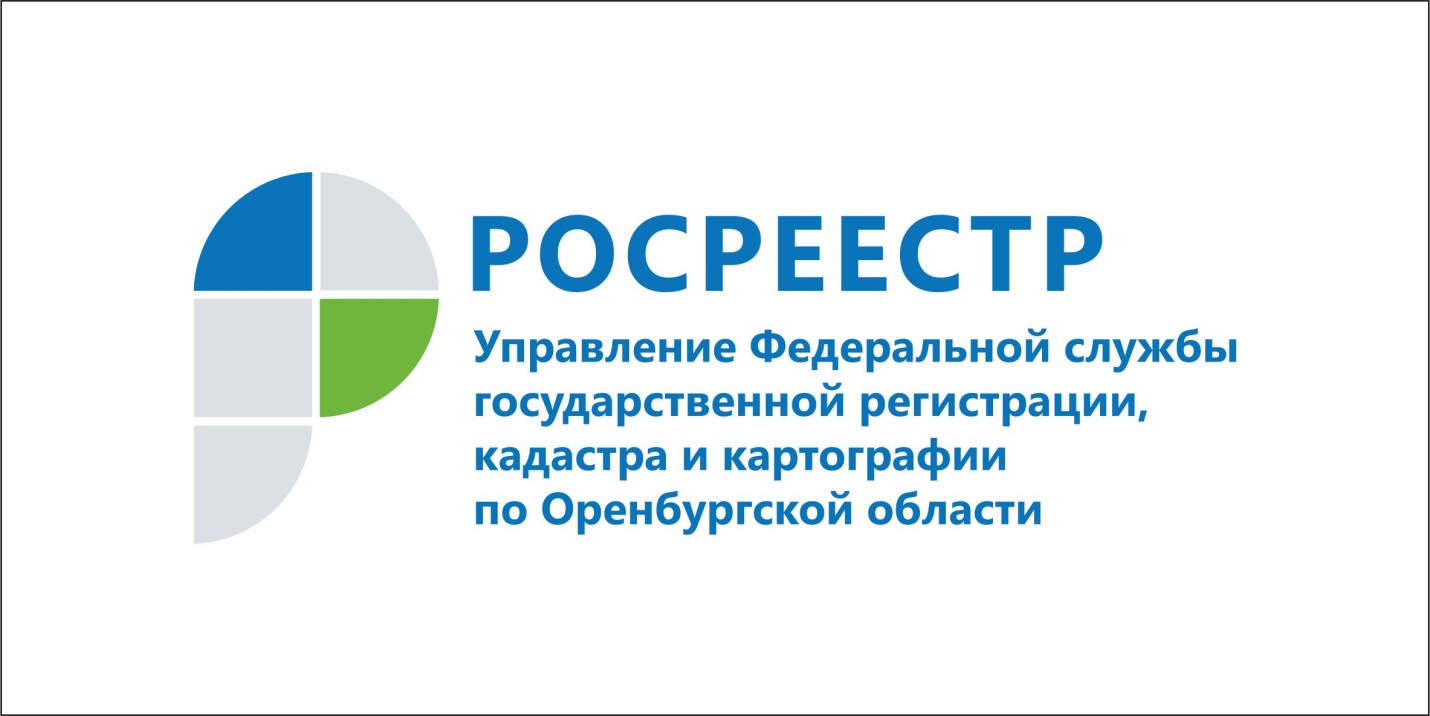 Около 55 тысяч прав собственности на оренбургскую недвижимость зарегистрировано в 2017 году по договорам купли-продажи 24.01.2018В Управлении Росреестра по Оренбургской области подвели итоги деятельности в 2017 году по регистрации прав собственности на объекты недвижимости.По данным Управления, в 2017 году в Оренбургской области зарегистрировано 330 728 прав собственности на объекты недвижимости, из них 118 139 прав – на жилые помещения, 104 430 прав – на земельные участки.В 2017 году в области зарегистрировано 54 875 переходов прав собственности по договорам купли-продажи, 3240 договоров участия в долевом строительстве жилья.В Единый государственный реестр недвижимости (ЕГРН) в 2017 году внесено 23 427 записей об ипотеки: ипотеки на основании договора – 2 916, ипотеки на основании закона – 20 511.Пресс-служба
Управления Росреестра
по Оренбургской области